Computer Science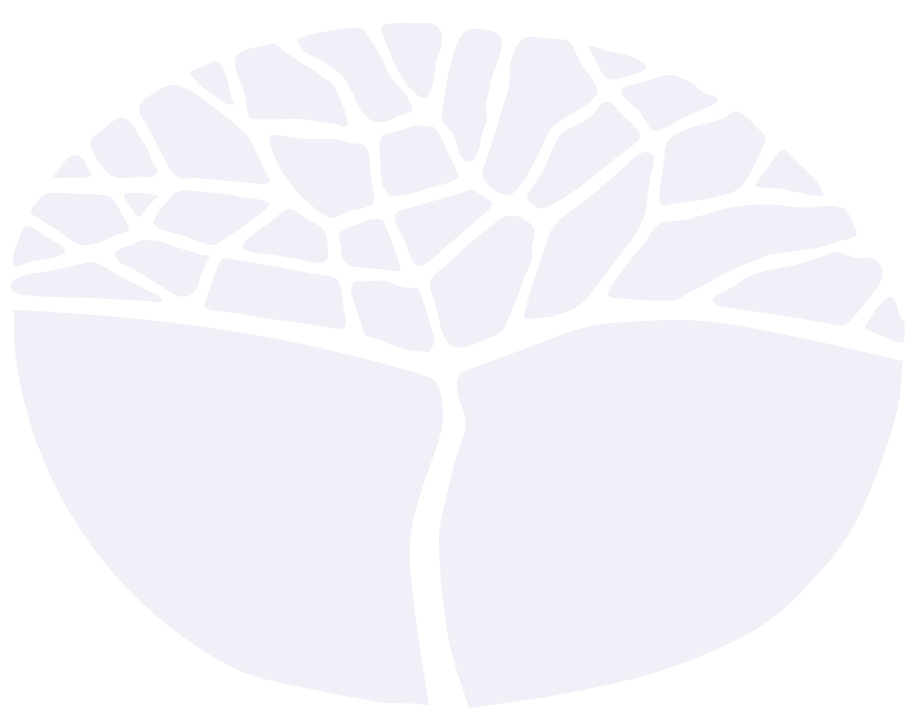 General courseMarking key for the Externally set task  Sample 2016Copyright© School Curriculum and Standards Authority, 2014This document – apart from any third party copyright material contained in it – may be freely copied, or communicated on an intranet, for 
non-commercial purposes in educational institutions, provided that the School Curriculum and Standards Authority is acknowledged as the copyright owner, and that the Authority’s moral rights are not infringed.Copying or communication for any other purpose can be done only within the terms of the Copyright Act 1968 or with prior written permission of the School Curriculum and Standards Authority. Copying or communication of any third party copyright material can be done only within the terms of the Copyright Act 1968 or with permission of the copyright owners.Any content in this document that has been derived from the Australian Curriculum may be used under the terms of the Creative Commons Attribution-NonCommercial 3.0 Australia licenceDisclaimerAny resources such as texts, websites and so on that may be referred to in this document are provided as examples of resources that teachers can use to support their learning programs. Their inclusion does not imply that they are mandatory or that they are the only resources relevant to the course.Computer ScienceExternally set task – marking key 1(a)	List and describe two (2) types of system development methodologies that could be used to create a bookings database system for Carl’s Cosy Cottages.(b)	Describe one (1) advantage and one (1) disadvantage of one of the system development techniques you identified in Question 1(a).2.	Describe the five (5) main components required for a computer system that would be suitable to operate the bookings database for a small business such as Carl’s Cosy Cottages.3(a)	Provide two (2) reasons why an ICT Code of Conduct is necessary for the Carl’s Cosy Cottages staff to follow for tasks, such as using the computer system to make a booking for a guest.(b)	List four (4) elements that should be included in the code of conduct for this business.Create a context diagram of the bookings system for Carl’s Cosy Cottages. 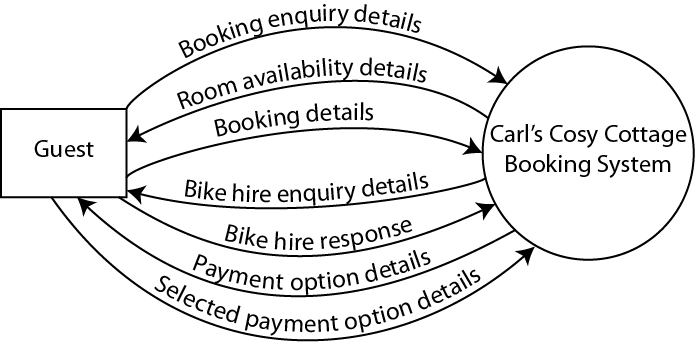 Describe two (2) visual interface design considerations that need to be incorporated into the design of the data input form when creating the form for the bookings database.Use the partly completed diagram below to create a booking enquiry form for the bookings database. Complete and annotate the diagram below, to indicate the following: input fields including labels, use of colour for both text and the background.Carl’s Cosy Cottages plans to enable booking enquiries to be available online. Describe two (2) issues related to the use of online databases that the owners of Carl’s Cosy Cottages will need to consider.DescriptionMarksMethodology 1: Methodology 1: Correctly lists and provides detailed description of prototyping 3Correctly lists and briefly describes prototyping 2Lists prototyping1Methodology 2:Methodology 2:Correctly lists and provides detailed description of Systems Development Life Cycle (SDLC)3Correctly lists and briefly describes the SDLC2Lists SDLC1Total6Answer could include, but is not limited to:Answer could include, but is not limited to:types of system development techniquesprototypingsystems development life cycle approach (SDLC)key concepts of prototypingprototyping offers a relatively fast development time prototyping is relatively cheap compared to SDLC prototyping makes use of continuous user feedback key concepts of the SDLCframework defining tasks for the software developmentplan is detailed and provides a methodologycostly and expensivetypes of system development techniquesprototypingsystems development life cycle approach (SDLC)key concepts of prototypingprototyping offers a relatively fast development time prototyping is relatively cheap compared to SDLC prototyping makes use of continuous user feedback key concepts of the SDLCframework defining tasks for the software developmentplan is detailed and provides a methodologycostly and expensiveDescriptionMarksProvides a detailed description of one advantage and one disadvantage of prototyping2Provides a brief description of one advantage and one disadvantage of prototyping1Provides a detailed description of one advantage and one disadvantage of the SDLC2Provides a brief description of one advantage and one disadvantage of the SDLC1Total4Answer could include, but is not limited to:Answer could include, but is not limited to:Advantages of prototypingreduced time and costsincreased client involvement in system developmentDisadvantages of prototypingpotential for minimal system analysisdifficult to determine system completionpotential for developer to misunderstand system requirementspotential for long development time and increased costs of productionAdvantages of the SDLCeach stage requires a review before moving to next stage to ensure quality control requires detailed systems documentation to ensure all developers have a consistent development instructionsystem documentation enables transparency of system development and accountability staged products can be reviewed and tested to determine if system meets specificationDisadvantages of the SDLCclient does not see final product until end of processdifficult for client to review product during developmentpotential for clients’ changing needs to be misrepresented or not addresseddevelopment is expensive and time consumingAdvantages of prototypingreduced time and costsincreased client involvement in system developmentDisadvantages of prototypingpotential for minimal system analysisdifficult to determine system completionpotential for developer to misunderstand system requirementspotential for long development time and increased costs of productionAdvantages of the SDLCeach stage requires a review before moving to next stage to ensure quality control requires detailed systems documentation to ensure all developers have a consistent development instructionsystem documentation enables transparency of system development and accountability staged products can be reviewed and tested to determine if system meets specificationDisadvantages of the SDLCclient does not see final product until end of processdifficult for client to review product during developmentpotential for clients’ changing needs to be misrepresented or not addresseddevelopment is expensive and time consumingDescriptionMarksProvides a suitable description for each device suitable for the for this purpose(input, output, processing, communication and storage) 2(2 each)Lists one input, one output, one processing and one storage device(input, output, processing, communication  and storage) 1(1 each)Total10Accept other correct responsesAccept other correct responsesDescriptionMarksProvides a detailed explanation of at least two reasons why a code of conduct is necessary5–6Provides an explanation of at least two reasons why a code of conduct is necessary3–4Provides a brief explanation of at least two reasons of why a code of conduct is necessary1Total6Answer could include, but is not limited to:Answer could include, but is not limited to:Reasons for a code of conductprovides a guide and reference for appropriate use reflects company valuesensures staff conformity to legislation (privacy of data)ensures staff conformity to an ethical processprovides clients with expectationsReasons for a code of conductprovides a guide and reference for appropriate use reflects company valuesensures staff conformity to legislation (privacy of data)ensures staff conformity to an ethical processprovides clients with expectationsDescriptionMarksLists four valid elements(1 mark for each valid key element)1–4Total4Answer could include, but is not limited to:Answer could include, but is not limited to:Elements of a code of conductintroduction statements privacy of company informationprivacy of client informationmisuse of computer system provisions (hardware and software)personal use provisionsElements of a code of conductintroduction statements privacy of company informationprivacy of client informationmisuse of computer system provisions (hardware and software)personal use provisionsDescriptionMarksProvides the correct label for the external entity1Provides the correct label for the system name1Correctly labels the data flows (1 mark for each of the data flows in the scenario)1–7Context diagram conventions correctly applied (use of data flows, entity, system)1Total10DescriptionMarksProvides a detailed description of two valid design considerations5–6Provides a brief description of two valid design considerations3–4Lists two valid design considerations1–2Total6Answer could include, but is not limited to:Answer could include, but is not limited to:Possible visual interface design considerationsdisplayuse of colour (background and labels)layoutdata entrylogical entryease of data entry and correctionflexibility for different forms of data entry guidanceappropriate use of labelsinstructions to assist data inputcorrect for incorrect data input (masking)Possible visual interface design considerationsdisplayuse of colour (background and labels)layoutdata entrylogical entryease of data entry and correctionflexibility for different forms of data entry guidanceappropriate use of labelsinstructions to assist data inputcorrect for incorrect data input (masking)DescriptionMarksProvides appropriate annotations to indicate text colour scheme 1Provides appropriate annotations to indicate background colour scheme 1Placement of input boxes is in a logical order1Includes required field labels 1Includes appropriate fields (up to 4)4Total8Carl’s Cosy Cottages Booking EnquiryCarl’s Cosy Cottages Booking EnquiryCarl’s Cosy Cottages Booking EnquiryUser help instructions:Enter the expected arrival and departure dates.User help instructions:Enter the expected arrival and departure dates.User help instructions:Enter the expected arrival and departure dates.NameArrival dateDeparture dateContact detailsBike requestDescriptionMarksProvides detailed description of two issues5–6Limited description of two issues3–4Lists two issues1–2Total6Answer could include, but is not limited to:Answer could include, but is not limited to:Issues related to the use of online data bases could include:privacy of dataaccessibility of datarequires development of maintenance of website and online databaseoperates 24 hours – systems required to ensure customer enquiryrequires specialist software to ensure data securityIssues related to the use of online data bases could include:privacy of dataaccessibility of datarequires development of maintenance of website and online databaseoperates 24 hours – systems required to ensure customer enquiryrequires specialist software to ensure data security